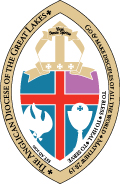 Name: (Last, First, MI): ________________________________________		CLARIFYING GOD’S CALL TO ORDAINED MINISTRYThe Lord God calls each of us into different ministries. Some are called to be lay ministers in their home church and/or community. Others are called into the ordained ministry. The questions below are designed to help you clarify God’s call on your life. You should reflect on these questions yourself and with people who know you well. Please answer these questions and return to Canon Andrea Orchard.Describe your Call. How have you personally investigated your call into God’s service (i.e. personal prayer and confirmation by family and friends)? How was your sense of call affirmed or questioned?If you have a definite vision of call, explain why it would not be carried out as a lay person?Explain how your emotional, intellectual and spiritual strength would be useful in full-time ministry?Is there anything in your past that would hinder a call into ordained ministry? Explain.How has your faith matured since you became a new Christian?How do you view the authority of scripture?How do you strengthen your faith in your personal life (i.e., devotional habits, personal prayer practices, Bible study, retreats, fasting, etc.)?How do you care for your emotional and physical health?How would your personal and professional skills assist in preparation for the ministry?How do you live out Jesus’ admonition to the religious leaders of his day to love the Lord God with all your heart, soul and mind AND to love others as yourself?How have you participated in church ministry up to now (i.e., type of ministry, your personal role, impact on your faith and life, etc.)? In other churches?If you are married, in what ways have you and your spouse explored your sense of God’s call? How does your spouse feel about being married to a full time minister?Are you willing to seek additional formal theological training in preparation for ordination and ministry?